 Colegio Santa Ana (Fraga)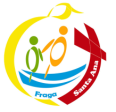 MIERCOLES  25 de MARZO de 2020  (1º EP Tutoras: Esther y Mónica)Hola familias;Ante las dificultades para pasar el documento en PDF, os lo hacemos llegar a través de este LINK   (También lo recibiréis vía WASHAP). Es una actividad de refuerzo (OPCIONAL) para trabajar la caligrafía. Podéis realizarla cuando queráis. Un saludo y mucho ánimo para todos ante una situación tan extraordinaria para todos.No dudéis en contactar con nosotras vía mail ante cualquier duda.  Haremos lo posible por facilitaros las tareas.  Un besito a nuestros peques.  Que trabajen cada día un poquito y sin agobios. Que dediquen mucho tiempo a jugar, a bailar, a cantar, a hacer puzles, a meditar… y todo lo que se les ocurra. Son aspectos muy importantes también para su desarrollo. https://santanafraga.eu/docs/caligrafia_bl_cr_cl_br.pdf